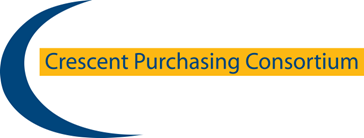 ACCESS AGREEMENT FOR UTILISATION OF THE NATIONAL EDUCATION COMMUNICATIONS SOLUTIONS FRAMEWORKCONTRACT No CPC/DU/TELE/02This is a confirmation of access to the National Education Communications Solutions Frameworkand an agreement of commitment to use said Framework.Framework Start Date: 16th December 2022Length of Framework Agreement: 3 years with the option of a 1 year extension.This is an agreement to confirm “[enter Customer name]” has satisfied itself of its eligibility to join the Framework as a compliant body nominated in the above referenced Find a Tender notice. Signature of this form constitutes acceptance of the Framework Agreement Terms and Conditions which are enclosed, thereby creating a binding commitment to the utilisation of a Call‐Off Contract from the framework agreement referenced above.We agree to enter into a Call‐Off Contract as from “enter date of commencement”, for a period of “enter number of months/years”On behalf of the Supplier: [enter Supplier name]On behalf of Customer: [enter Customer name]Find a Tender Contract Notice Reference Number: Contract Number: CPC/DU/TELE/02Customer Name: Contact:Email: Tel:Supplier Name: Contact:Email: Tel:Contact Name:Telephone number:Email Address:Signature:Date:Contact Name:CPC Member No.Telephone number:Email Address:Signature:Date: